Welcome to Blanke Schande CollegeAfter extensive study and research, Blanke Schande College, a relatively unknown California State college, concluded that female students learn better and show an overall improvement in academic performance when they attend classes in the nude. As a result, one of the standard admissions requirements would become that all female students would be required to remain completely nude while on the Blanke Schande campus. 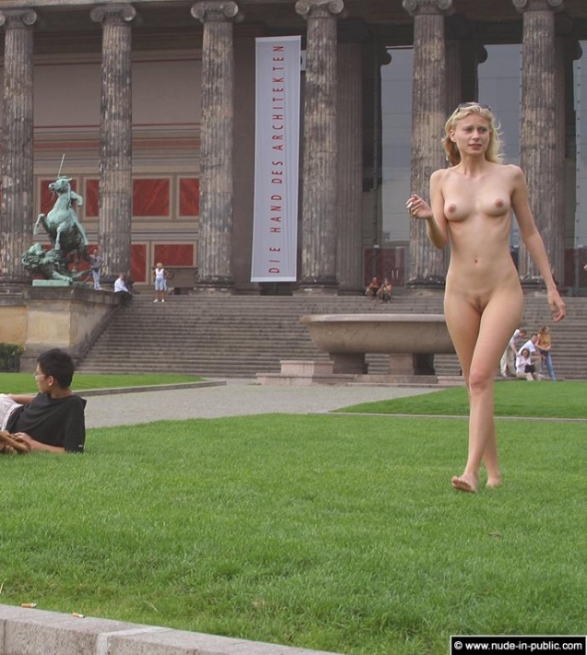 Although the female students were required to surrender their clothing before entering the campus grounds, the male students were allowed to remain fully clothed while attending classes. Just as the female students benefited from a completely nude education, the male students benefited from the opportunity to see their female classmates completely exposed, and both test scores and GPA's increased dramatically.The following rules were designed by the college administration to enforce the required nudity of female students:1. Female students will remain nude at all times during their stay on campus.2. Any female student wearing clothes at any time on campus will be subject to penalties up to, and including, immediate expulsion.3. Female nudity will be required by students participating in both academic and athletic activities both at home and away from campus. 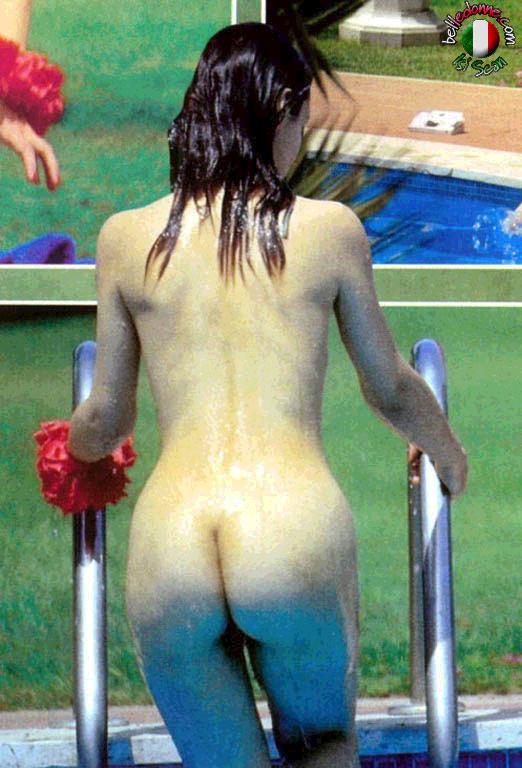 4. As expressed in the student contract: female students will be required to perform any act asked of them by a clothed male student in order to assist him in having a better view of her naked body. 

Example: if a clothed male student asks a nude female student to spread her legs for him, she must comply. 

Example: if a clothed male student asks a nude female student to bend over and expose her anus to him, she must comply. 

If a nude female refuses a request made by a male student wishing to have a better view of her nudity it is grounds for immediate expulsion5.  The preservation of female modesty by covering the body is totally inappropriate behavior while on campus.Campus Life	Because the female students are required to be nude during their time on campus, it makes many of their interactions with other clothed male students particularly difficult and in some cases humiliating. 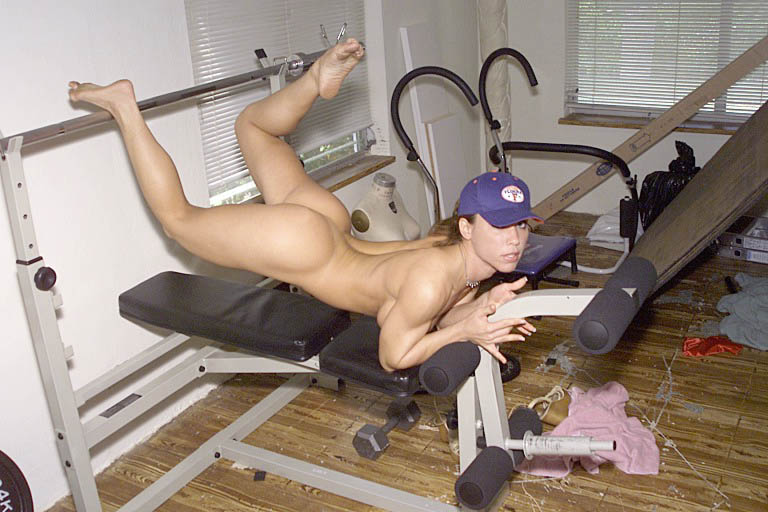 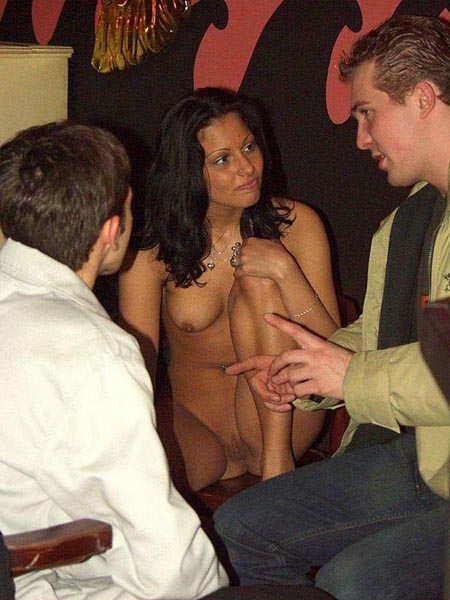 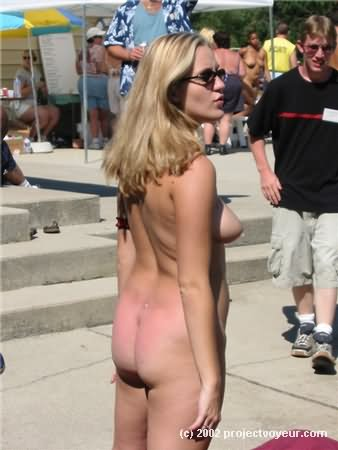 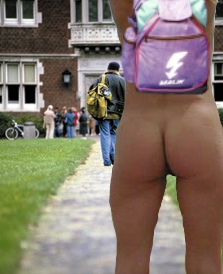 Admissions & Enrollment(Apply now for spring or fall 2003)	Both prospective freshmen and Transfer students can register either by mail or online.  To register by mail, contact the admissions office of Blanke Schande College at nationalbankofpinball@hotmail.com.	To register online follow this link by pressing control on your key board and clicking on the link:Public Nudity and CMNFProspective students will then be prompted to log onto the school’s website using their Lycos username and password.  If you don’t have a Lycos ID, you can create one for free by clicking on the link that says Register Now.After registering, you will find yourself at the host site of Blanke Schande College, Public Nudity and CMNF.  Click on the icon that says JOIN THIS CLUB. After joining Public Nudity and CMNF, return to the clubs main page, and on the menu to your left click on “Suites,” then click on CMNF College.  This will take you to the college’s main page.  To enroll at the college, click on the icon that says JOIN THIS SUITE.  Congratulations, you have been accepted into Blanke Schande College!Students at Blanke Schande will be expected to participate by adding their thoughts and comments to the discussions regarding different aspects of campus life at Blanke Schande, as well as voting in polls conducted by the college.  Above all else remember, have fun, and enjoy your education at Blanke Schande!Johnny Cancer(Admissions)nationalbankofpinball@hotmail.com